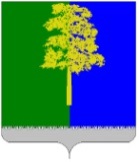 Муниципальное образование Кондинский районХанты-Мансийского автономного округа – ЮгрыАДМИНИСТРАЦИЯ КОНДИНСКОГО РАЙОНАПОСТАНОВЛЕНИЕРуководствуясь решением Думы Кондинского района от 17 мая 2016 года № 115 «Об утверждении Положения о почетном звании и наградах Кондинского района», постановлением администрации Кондинского района от 02 июня 2016 года № 842 «О Межведомственной комиссии по наградам»,                  на основании протокола Межведомственной комиссии по наградам                       от 24 апреля 2024 года № 16, администрация Кондинского района постановляет:1. Наградить Почетной грамотой главы Кондинского района:За высокую профессиональную компетентность, многолетнюю работу, безупречный труд:Крылову Галину Владиславовну - начальника управления культуры администрации Кондинского района.2. Обнародовать постановление в соответствии с решением Думы Кондинского района от 27 февраля 2017 года № 215 «Об утверждении Порядка опубликования (обнародования) муниципальных правовых актов и другой официальной информации органов местного самоуправления муниципального образования Кондинский район» и разместить на официальном сайте органов местного самоуправления Кондинского района. 3. Постановление вступает в силу после его подписания.ки/Банк документов/Постановления 2024 от 25 апреля 2024 года№ 454пгт. МеждуреченскийО награжденииИсполняющий обязанности главы районаА.И.Уланов